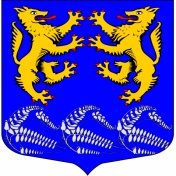 Муниципальное образование«ЛЕСКОЛОВСКОЕ СЕЛЬСКОЕ ПОСЕЛЕНИЕ»Всеволожского муниципального района Ленинградской областиАДМИНИСТРАЦИЯП О С Т А Н О В Л Е Н И Е  21.05.2024 г.                                                                                      № 275         д. Верхние ОселькиО подготовке и проведенииДня защиты детей на территории Лесколовского сельского поселения              Руководствуясь п.1 ст.15 Федерального Закона от 06.10.2003 года № 131-ФЗ «Об общих принципах организации местного самоуправления в Российской Федерации», ст.40 «Основ законодательств Российской Федерации о культуре» от 09.10.1992 №3612-1, Уставом муниципального образования «Лесколовское сельское поселение»,   администрация муниципального образования «Лесколовское сельское поселение» Всеволожского муниципального района Ленинградской областиПОСТАНОВЛЯЕТ:Согласовать проведение 1 июня 2024 года праздничного мероприятия посвященного Дню защиты детей  на футбольном поле в дер.Лесколово.Определить место и время проведения: проведение Дня Защиты детей 1 июня 2024 года  - ЛО, Всеволожский район, дер.Лесколово, Красноборская ул., д.61 с 12.00 до 14.00 часов.Директору МКУ «Лесколовский ДК» Чулкову А.П., обеспечить музыкальное сопровождение и разработку сценария проведения мероприятия. Просить начальника УМВД России по Всеволожскому району Ленинградской области выделить ответственных сотрудников полиции на время проведения праздничных мероприятий для поддержания правопорядка.Настоящее постановление подлежит опубликованию и размещению  на официальном сайте муниципального образования «Лесколовское сельское поселение» - лесколовское.рф                          Контроль за исполнением настоящего постановления оставляю за собой.Глава администрации                                                                         А.А. Сазонов Согласовано:Начальник сектора по общим вопросам                                          Н.А. Серегина«____»_________________2024 г.Главный специалист-юрист                                          Ю.В.Юрьева«____»_________________2024 г.